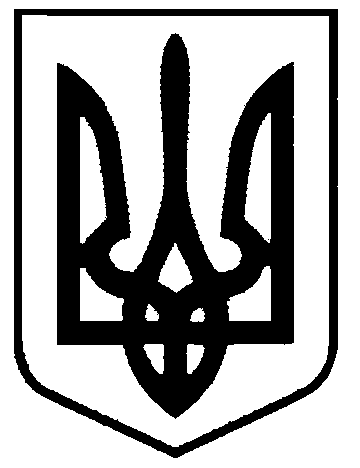 СВАТІВСЬКА МІСЬКА РАДАВИКОНАВЧИЙ КОМІТЕТРІШЕННЯвід  «30» березня  2018 р.         	        м. Сватове                                            № 31   «Про  визначення способу участі Сарояна А.Р. у вихованні дитини Сарояна Р.А 14.09.2012 р.н.           Розглянувши звернення  Сарояна Альберта Рачевича з проханням визначити йому час зустрічей з його малолітнім сином Сарояном Радіоном Альбертовичем 14.09.2012 року народження, який проживає окремо і на даний час мати Грабо Лідія Олександрівна перешкоджає йому брати участь у вихованні дитини, враховуючи висновки ради опіки та піклування виконавчого комітету Сватівської міської ради, керуючись ст.158  СК України ст. 34 Закону України « Про місцеве самоврядування в Україні».Виконавчий комітет Сватівської міської радиВИРІШИВ:Визначити спосіб участі Сарояна Альберта Рачевича у вихованні його дитини Сарояна Радіона Альбертовича 14.09.2012 року народження шляхом встановлення часу зустрічей батька.Встановити час зустрічі і спілкування Сарояна Альберта Рачевича з Сарояном Радіоном Альбертовичем 14.09.2012 р.н. щосуботи з 12.00-до 16.00 години Зобов’язати Грабо Л.О надати батьку Сарояну А.Р. копії документів щодо діагнозу захворювання дитини та рекомендації лікарів щодо режиму дня дитини та правил поведінки.Батьку Сарояну А.Р. суворо дотримуватись рекомендації лікарів щодо режиму дитини.Дане рішення набирає чинності з моменту його прийняття.Контроль за виконанням даного рішення покласти на заступника міського голови Фоменко А.Л.Сватівський міський голова 			                                     Є.В. Рибалко 